ПРИНЯТО:                                                                                              на педагогическом совете                                                 Протокол №________                                                         От «___» _________20__ г.         «УТВЕРЖДАЮ»Заведующая МБДОУ «Пчелка»__________ С.М.Хидирбекова                                            «____» _________ 20___гПоложение об организации работы по обеспечению пожарной безопасностиОбщие положения 1.1 Настоящее Положение об организации работы по обеспечению пожарной безопасности в ДОУ разработано в соответствии с Федеральным законом ГЕ6Д-ФЗ от 21.12.1994г «О пожарной безопасности» в редакции от 30 октября 2018 г; приказом МЧС и министерства образования РФ от 07.04.2003 г ГЕ 190/1668 «О мерах по повышению уровня пожарной безопасности образовательных учреждений», Постановлением Правительства РФ от 25 апреля 2012 г. ЗДО «О противопожарном режиме» в редакции от 30 декабря 2017г, а также Уставом дошкольного образовательного учреждения. Данное Положение об организации работы по пожарной безопасности в ДОУ определяет основные понятия и термины, устанавливает основные задачи и перечень мер пожарной безопасности в детском саду, регламентирует организацию работы, а также права и обязанности лиц, ответственных за пожарную безопасность в дошкольном образовательном учреждении. Настоящее Положение об организации работ по пожарной безопасности определяет деятельность ДОУ по вопросам реализации полномочий администрации в сфере обеспечения пожарной безопасности в дошкольном образовательном учреждении, устанавливает порядок, формы и методы работы работников по созданию надлежащего противопожарного режима на своих рабочих местах. Данное Положение об организации работы по обеспечению пожарной безопасности вводится в ДОУ в целях улучшения работы по обеспечению пожарной безопасности, предупреждению пожаров и является обязательным документом для исполнения всеми работниками дошкольного образовательного учреждения. Основные понятия и термины 2.1- Пожарная безопасность — состояние защищенности личности, имущества, общества и государства от пожаров требования пожарной безопасности — специальные условия социального и (или) технического характера, установленные в целях обеспечения пожарной безопасности законодательством Российской Федерации, нормативными документами или уполномоченным государственным органом- Нарушение требований пожарной безопасности — невыполнение или ненадлежащее выполнение требований пожарной безопасности. противопожарный режим — правила поведения людей, порядок организации производства и (или) содержание помещений (территорий), обеспечивающие предупреждение нарушений требований пожарной безопасности и тушение пожаров 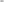 Первичные меры пожарной безопасности — реализация принятых в установленном порядке норм и правил по предотвращению пожаров, спасению людей и имущества от пожаров, являющихся частью комплекса мероприятий по организации пожаротушения. 26. Основные задачи обеспечения пожарной безопасности — целенаправленные действия работников ДОУ на обеспечение и соблюдения основных норм пожарной безопасности. 2.7. меры пожарной безопасности — действия по обеспечению пожарной безопасности, в том числе по выполнению требований пожарной безопасности. 3. Основные задачи обеспечения пожарной безопасности3.1- основными задачами обеспечения пожарной безопасности в ДОУ являются: организация и осуществление профилактики по предупреждению пожаров; спасение людей и имущества в случае возникновения пожара в дошкольном образовательном учреждении; организация и осуществление тушения пожара в дошкольном образовательном учреждении; ликвидация последствий возможного пожара в дошкольном образовательном учреждении 4. Перечень первичных мер пожарной безопасности4.1- К первичным мерам пожарной безопасности в ДОУ относятся.“  обучение сотрудников дошкольного образовательного учреждения мерам пожарной 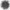 безопасности, организация 	деятельности 	добровольной 	пожарной 	дружины 	дошкольного образовательного оповещение сотрудников детского сада в случае возникновения пожара; соблюдение 	требований 	пожарной 	безопасности 	в 	дошкольном 	образовательном учреждении; оснащение ДОУ первичными средствами пожарной безопасности; проведение противопожарного инструктажа обеспечение доступности вызова служб пожарной безопасности; своевременная очистка территории дошкольного образовательного учреждения от горючих отходов, мусора, сухой растительности; содержание в исправном состоянии подъездов к зданиям и сооружениям дошкольного образовательного учреждения; содержание в исправном состоянии противопожарной системы оповещения; содержание в исправном состоянии наружного освещения дошкольного образовательного учреждения в темное время суток. 5. Организация работы по обеспечению пожарной безопасности в ДОУ 5.1. персональная ответственность за обеспечение пожарной безопасности в ДОУ в соответствии с действующим законодательством Российской Федерации возлагается на заведующего дошкольным образовательным учреждением. 5.2. Заведующий ДОУ обязан • разрабатывать и осуществлять меры по обеспечению пожарной безопасности в дошкольном образовательном учреждении, выполнять предписания, постановления и иные законные требования должностных лиц государственной противопожарной службы; обеспечить соблюдение требований пожарной безопасности на всех объектах дошкольного образовательного учреждения; проводить противопожарную пропаганду, а также обучать работников детского сада мерам пожарной безопасности; включать в соглашение по охране труда вопросы пожарной безопасности; содержать в исправном состоянии системы и средства противопожарной защиты в ДОУ, включая первичные средства тушения пожаров, не допускать их использования не по назначению; оказывать содействие пожарной охране при тушении пожара, в установлении причин и условий их возникновения, а также при выявлении лиц, виновных в нарушении требований пожарной безопасности и возникновении пожара; обеспечить доступ должностным лицам Государственной противопожарной службы при осуществлении ими служебных обязанностей на территорию, в здания, сооружения и иные объекты дошкольного образовательного учреждения; предоставлять по требованию должностных лиц Государственной противопожарной службы сведения и документы о состоянии пожарной безопасности в ДОУ а также о происшедших пожарах; включить в функциональные обязанности работников вопросы пожарной безопасности, исходя из возложенных на них служебных задач; утвердить: -Положение об организации работы по пожарной безопасности; - Положение о ДПД в ДОУ; положение о проведении учебной эвакуации; инструкции о мерах пожарной безопасности в ДОУ Порядок действий при возникновении пожара и эвакуации, план эвакуации; незамедлительно сообщать в Государственную противопожарную службу о возникших пожарах, неисправностях имеющихся систем и средств противопожарной защиты- 5.3. ответственность за организацию и проведение всей работы по обеспечению пожарной безопасности, за эксплуатацию и исправное техническое состояние электроустановок, всех систем и средств противопожарной защиты в дошкольном образовательном учреждении несет заместитель заведующего по административно-хозяйственной работе (завхоз). 5 4. На заместителя заведующего ДОУ по административно-хозяйственной работе возлагается: осуществление контроля соблюдения установленного противопожарного режима, выполнения инструкций, норм, правил, проведения мероприятий по обеспечению пожарной безопасности, проведение анализа состояния пожарно-профилактической работы и разработка мер по ее улучшению; проведение работы по обеспечению пожарной безопасности и мероприятий по предупреждению пожаров в дошкольном образовательном учреждении; проведение совместных проверок состояния сетей противопожарного водоснабжения, установок пожарной сигнализации, систем вентиляции, оповещения о пожаре и управления эвакуацией; проведение вводного, первичного, целевого и внепланового инструктажа по пожарной безопасности; обучение персонала действиям Е случае пожара и эвакуации людей; разработка инструкции по пожарной безопасности; обеспечение выполнения предписаний, постановлений и других законных требований должностных лиц государственной противопожарной службы; разработка планов, приказов по обеспечению пожарной безопасности и осуществлению контроля их исполнения; выявление причин и обстоятельств нарушений требований пожарной безопасности, принятие мер по их предупреждению; проведение регулярных проверок и содержание в исправном состоянии: - электрооборудования; • сетей противопожарного водоснабжения (пожарные гидранты, внутренние пожарные краны, рукава, стволы); системы автоматической пожарной сигнализации и средств связи; • систем противодымной защиты (двери в коридорах, проходах, лестничных клетках, тамбурах) и индивидуальных средств защиты органов дыхания; электроустановок, отопления, систем вентиляции, всех систем и средств противопожарной защиты, - систем оповещения о пожаре и управления эвакуацией (звуковые сигналы, трансляция речевой информации, указатели световой и табличной индикации «выход», громкоговорители, планы эвакуации, электрические фонари, двери эвакуационных выходов); - первичных средств пожаротушения (огнетушители). 6. Права и обязанности ответственных за пожарную безопасность                       Лицо. ответственное за пожарную безопасность в ДОУ имеет право: проверять состояние пожарной безопасности во всех помещениях дошкольного образовательного учреждения и давать обязательные для исполнения предписания об устранении выявленных недостатков; опрашивать и получать от работников детского сада материалы по пожарной безопасности, требовать письменных объяснений от лиц, допустивших нарушение норм, правил и инструкций по пожарной безопасности; требовать от заведующего дошкольным образовательным учреждением отстранение от работы лиц, не прошедших противопожарного инструктажа- представлять заведующему доу предложения о поощрении отдельных работников за активную работу по обеспечению пожарной безопасности и вносить предложения по привлечению к дисциплинарной ответственности в установленном порядке лиц, виновных в нарушении правил пожарной безопасности, инструкций и не выполняющих требования по устранению замечаний: беспрепятственно осматривать в любое время суток групповые комнаты, кабинеты, служебные, бытовые помещения и объекты дошкольного образовательного учреждения; представительствовать по поручению заведующего дошкольным образовательным учреждением в государственных и других общественных организациях при обсуждении вопросов пожарной безопасности. 6.2. ответственность за пожарную безопасность в групповых помещениях, кабинетах, спортивном и музыкальном залах, на складе и пищеблоке несут работники, специально назначенные приказом заведующего ДОУ- 6.3. лица. ответственные за пожарную безопасность в помещениях ДОУ. обязаны: знать действующие правила. инструкции по пожарной безопасности, противопожарному режиму в дошкольном образовательном учреждении, а таюке для отдельных пожароопасных помещений, операций и работ, следить за состоянием эвакуационных путей и выходов из помещений, не допускать их загромождений, установки каких-либо приспособлений, препятствующих нормальному закрытию противодымных и противопожарных дверей, наглухо закрытых основных и запасных выходов. Поддерживать в помещениях, на своих участках установленный противопожарный режим и контролировать его выполнение; разъяснять воспитанникам и работникам меры пожарной безопасности, действующие в данном помещении, порядок действий в случае пожара, эвакуации, проводить инструктаж и обучение иных работников, находящихся в помещении; • знать места расположения первичных средств пожаротушения, связи, сигнализации, следить за их исправностью и уметь ими пользоваться при пожаре; не допускать проведения временных пожароопасных работ (электрогазосварка, резка металла и т.п„) в помещениях и на территории ДОУ без специально оформленного наряда-допуска заведующего дошкольным образовательным учреждением; проводить ежедневно по окончании рабочего дня, перед закрытием тщательный осмотр закрепленных помещений; следить за тем, чтобы по окончании работы производилась уборка рабочих мест и помещений  отключалась электросеть (за исключением дежурного освещения), источников электропитания автоматических установок сигнализации: 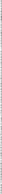 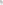 постоянно следить за соблюдением воспитанниками и работниками мер пожарной безопасности, установленного противопожарного режима, а также за своевременным выполнением должностным лицом противопожарных мероприятий; знать порядок действий при пожаре, эвакуации воспитанников и работников детского сада, имущества; выполнять другие возложенные на них дополнительные обязанности. 6.4. Работники ДОУ обязаны: соблюдать требования пожарной безопасности и противопожарный режим дошкольного образовательного учреждения; знать места расположения и уметь пользоваться огнетушителями, внутренними пожарными кранами; при обнаружении пожара немедленно уведомлять пожарную охрану; до прибытия пожарной охраны принимать посильные меры по спасению людей, имущества и тушению пожара; оказывать содействие пожарной охране при тушении пожара; немедленно докладывать своему непосредственному руководителю о нарушениях установленного противопожарного режима и правил пожарной безопасности- 6.5- дворник и сторож дошкольного образовательного учреждения обязаны следить за состоянием подъездов, подступов к зданию дошкольного образовательного учреждения- 6.6. В случае отсутствия заведующего и ответственного за пожарную безопасность в ДОУ в момент возникновения пожара возложить ответственность за организацию эвакуации воспитанников и работников на дежурного администратора дошкольного образовательного учреждения. 6.7. действия дежурного администратора: незамедлительно сообщить о пожаре по телефону 01 (101) или 112; организовать эвакуацию детей и сотрудников в соответствии с планом эвакуации дошкольного образовательного учреждения; принять меры к эвакуации документов и материальных ценностей; до приезда пожарной охраны организовать тушение пожара имеющимися средствами;организовать встречу пожарной охраны и сопровождение ее к месту пожара. 7. Заключительные положения7.1.. настоящее Положение об организации работ по пожарной безопасности является локальным нормативным актом ДОУ, принимается на Общем собрании трудового коллектива и утверждается (либо вводится в действие) приказом заведующего дошкольным образовательным учреждением. 7.2. все изменения и дополнения, вносимые в настоящее положение, оформляются в письменной форме в соответствии действующим законодательством Российской Федерации- 7.3. Положение принимается на неопределенный срок- Изменения и дополнения к Положению принимаются в порядке, предусмотренном п.7.1 настоящего Положениям 7.4. После принятия Положения (или изменений и дополнений отдельных пунктов и разделов) в новой редакции предыдущая редакция автоматически утрачивает силу. 